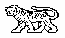 АДМИНИСТРАЦИЯ  ГРИГОРЬЕВСКОГО  СЕЛЬСКОГО ПОСЕЛЕНИЯ МИХАЙЛОВСКОГО МУНИЦИПАЛЬНОГО РАЙОНА ПРИМОРСКОГО КРАЯПОСТАНОВЛЕНИЕ16.08.2018г                                         c.Григорьевка                                                           № 56Об утверждении порядка отбора претендентовна право включения в схему размещения нестационарныхторговых объектов на территорииГригорьевского сельского поселенияВ целях реализации Земельного кодекса Российской Федерации, Федерального закона от 28 декабря 2009 года N 381-ФЗ "Об основах государственного регулирования торговой деятельности в Российской Федерации", Федерального закона от 26 июля 2006 года N 135-ФЗ "О защите конкуренции", в соответствии с Федеральным законом от 06.10.2003 N 131-ФЗ "Об общих принципах организации местного самоуправления в Российской Федерации", Постановлением Администрации Приморского края от 17 апреля 2018 г. N171-па «Об утверждении порядка отбора претендентов на право включения в схему размещения нестационарных торговых объектов на территории муниципальных образований Приморского края», Уставом Григорьевского сельского  поселения ПОСТАНОВЛЯЕТ:

     1. Утвердить порядок отбора претендентов на право включения в схему размещения нестационарных торговых объектов на территории  Григорьевского сельского поселения (приложение №1).     2.Обнародовать настоящее постановление в местах установленных Уставом Григорьевского сельского поселения.    3. Настоящее постановление вступает в силу со дня его обнародования.    4. Контроль за исполнением настоящего постановления  оставляю за собой.Глава Григорьевского сельского поселения -глава  администрации поселения                                                                         А.С.  ДрёминУтвержденПостановлением администрацииГригорьевского сельского поселенияот 16 августа 2018 года № 56ПОРЯДОКОТБОРА ПРЕТЕНДЕНТОВ НА ПРАВО ВКЛЮЧЕНИЯ В СХЕМУРАЗМЕЩЕНИЯ НЕСТАЦИОНАРНЫХ ТОРГОВЫХ ОБЪЕКТОВ НА ТЕРРИТОРИИГРИГОРЬЕВСКОГО СЕЛЬСКОГО ПОСЕЛЕНИЯ I. ОБЩИЕ ПОЛОЖЕНИЯ1.1. Настоящий Порядок отбора претендентов на право включения в схему размещения нестационарных торговых объектов на территории тавричанского сельского поселения разработан в соответствии с Федеральным законом от 28 декабря 2009 года N 381-ФЗ "Об основах государственного регулирования торговой деятельности в Российской Федерации", Федеральным законом от 26 июля 2006 года N 135-ФЗ "О защите конкуренции". Постановлением Администрации Приморского края от 17 апреля 2018 г. N171-па «Об утверждении порядка отбора претендентов на право включения в схему размещения нестационарных торговых объектов на территории муниципальных образований Приморского края»1.2. Отбор претендентов на право включения в схему размещения нестационарных торговых объектов (далее - Схема) осуществляется по результатам закрытого аукциона (далее - аукцион) либо без проведения аукциона в случаях, установленных настоящим Порядком.1.3. Порядок проведения аукциона, определения победителя, а также порядок и сроки включения претендентов на право включения в Схему нестационарного торгового объекта утверждаются муниципальными правовыми актами.1.4. Орган, осуществляющий полномочия по отбору претендентов на право включения в Схему, определяется муниципальным правовым актом в порядке, установленном уставом муниципального образования (далее - уполномоченный орган).II. ПОРЯДОК ОТБОРА ПРЕТЕНДЕНТОВ НА ПРАВО ВКЛЮЧЕНИЯВ СХЕМУ РАЗМЕЩЕНИЯ НЕСТАЦИОНАРНОГО ТОРГОВОГО ОБЪЕКТА2.1. Основаниями для отбора уполномоченным органом претендентов на право включения в Схему, при наличии в Схеме свободных мест для размещения нестационарных торговых объектов (далее - место), являются:инициатива уполномоченного органа;предложение поселений в рамках соглашений о передаче им части полномочий по решению вопросов местного значения;принятое администрацией Григорьевского сельского поселения к рассмотрению заявление о включении в Схему юридического лица, индивидуального предпринимателя (далее - хозяйствующие субъекты), поданное по форме согласно приложению N 1 к настоящему Порядку.В случае поступления от хозяйствующего субъекта единого заявления о включении в Схему нового места (при отсутствии его в Схеме) и включении хозяйствующего субъекта в Схему, поданного по форме согласно приложению N 2 к настоящему Порядку, отбор претендентов проводится после включения в Схему нового места в соответствии с приказом департамента лицензирования и торговли Приморского края от 15 декабря 2015 года N 114 "Об утверждении Порядка разработки и утверждения органами местного самоуправления Приморского края схем размещения нестационарных торговых объектов" (далее - Приказ N 114).2.2 Администрация Григорьевского сельского поселения в течение пяти рабочих дней со дня наступления оснований, предусмотренных пунктом 2.1 настоящего Порядка, размещает в официальных средствах массовой информации и на официальном сайте  Григорьевского сельского поселения (www Григорьевка РФ) в информационно-телекоммуникационной сети Интернет извещение о наличии свободных мест, информацию о сроках приема от хозяйствующих субъектов заявлений на участие в аукционе, о порядке проведения аукциона, объявления победителя и цене аукциона (далее - извещение).2.3. Отбор претендентов производится уполномоченным органом посредством аукциона либо без проведения аукциона в случае, установленном пунктом 2.6 настоящего Порядка.2.4. Администрация Григорьевского сельского поселения:в день поступления заявлений, указанных в пункте 2.1 настоящего Порядка, осуществляет их регистрацию;в течение трех рабочих дней со дня регистрации рассматривает их и принимает решение о приеме заявления или о возврате заявления (далее - решение);в день принятия решения направляет хозяйствующему субъекту уведомление о принятом решении. В случае принятия решения о возврате заявления - с указанием оснований возврата.Основаниями для возврата заявления являются:а) несоответствие заявления установленной форме;б) текст заявления не поддается прочтению;в) неполнота и (или) недостоверность сведений, указанных в заявлении.Уведомление, содержащее решение о возврате заявления, не является препятствием для повторного обращения в уполномоченный орган.2.5. В срок, не превышающий пяти рабочих дней со дня размещения извещения, заинтересованные во включении в Схему хозяйствующие субъекты вправе подать в администрацию Григорьевского сельского поселения заявления о включении хозяйствующего субъекта в Схему.Заявления о включении хозяйствующего субъекта в Схему, поданные в рамках извещения по истечении срока, установленного абзацем первым настоящего пункта, не подлежат рассмотрению.2.6. В случае отсутствия в течение пяти рабочих дней со дня размещения извещения заявлений о включении хозяйствующего субъекта в Схему от иных хозяйствующих субъектов, хозяйствующий субъект, чье заявление послужило основанием для опубликования извещения, объявляется победителем и получает право на включение в Схему без проведения аукциона.2.7. В случае поступления в течение пяти рабочих дней со дня размещения извещения одного или более заявлений о включении хозяйствующего субъекта в Схему, уполномоченный орган не позднее трех рабочих дней со дня окончания срока, установленного абзацем первым пункта 2.5 настоящего Порядка, объявляет аукцион.2.8. Администрация Григорьевского сельского поселения в течение пяти рабочих дней со дня объявления победителя по результатам аукциона либо без проведения аукциона принимает решение о включении хозяйствующего субъекта, получившего право на включение в Схему, о чем он уведомляется в день принятия такого решения.2.9. Размер платы за участие в аукционе на право включения в Схему устанавливается в порядке и на основании критериев, установленных уполномоченным органом.Начальная (стартовая) цена участия в аукционе на право включения в Схему является равной размеру платы за право включения в Схему без проведения аукциона.Плата за право включения в Схему вносится на условиях, в порядке и сроки, установленные уполномоченным органом.2.10. Нестационарный торговый объект и (или) место, закрепленные за хозяйствующим субъектом по результатам рассмотрения уполномоченным органом заявления и (или) включенные в Схему до вступления в силу настоящего Порядка, независимо от основания включения в Схему, сохраняются в месте, определенном Схемой.Приложение N 1к Порядкуотбора претендентовна право включенияв схему размещения нестационарныхторговых объектовна территорииГригорьевского сельского поселенияФорма                                                  В _______________________                                                        (наименование                                                    уполномоченного органа)                                                  _________________________                                                  (организационно-правовая                                                    форма и наименование                                                  организации, Ф.И.О. (при                                                   наличии) индивидуального                                                       предпринимателя)                                                  _________________________                                                   (ИНН, ОГРН или ОГРНИП,                                                     дата регистрации)                                                  _________________________                                                   (адрес места нахождения                                                    или места регистрации)                                                 __________________________                                                   (данные о руководителе                                                      юридического лица)                                                  _________________________                                                  (адрес электронной почты)                                                  _________________________                                                    (контактный телефон)                                 ЗАЯВЛЕНИЕ      о включении юридического лица, индивидуального предпринимателя            в схему размещения нестационарных торговых объектов    Прошу включить ________________________________________________________                       (наименование юридического лица/индивидуального                                       предпринимателя)в  схему  размещения  нестационарных  торговых  объектов (далее - Схема) натерритории ________________________________________________________________                      (наименование муниципального образования)на свободное место для размещения объекта(ов):    1. Место размещения нестационарного торгового объекта в Схеме (адресныеориентиры) _______________________________________________________________;    2. Вид нестационарного торгового объекта _____________________________;    3.   Период(ы)   размещения   нестационарного  торгового  объекта  (длясезонного (временного) размещения) _______________________________________;    4. Специализация нестационарного торгового объекта ___________________;    5. Площадь нестационарного торгового объекта (кв. м) _________________."__" _____________ 20__ г.   _____________ ________________________________                                подпись           должность, Ф.И.О.Приложение N 2к Порядкуотбора претендентовна право включенияв схему размещения нестационарныхторговых объектовна территорииГригорьевского сельского поселенияФорма                                                  В _______________________                                                        (наименование                                                    уполномоченного органа)                                                  _________________________                                                  (организационно-правовая                                                    форма и наименование                                                  организации, Ф.И.О. (при                                                   наличии) индивидуального                                                       предпринимателя)                                                  _________________________                                                   (ИНН, ОГРН или ОГРНИП,                                                     дата регистрации)                                                  _________________________                                                   (адрес места нахождения                                                    или места регистрации)                                                 __________________________                                                   (данные о руководителе                                                      юридического лица)                                                  _________________________                                                  (адрес электронной почты)                                                  _________________________                                                    (контактный телефон)                                 ЗАЯВЛЕНИЕ  о включении в схему размещения нестационарных торговых объектов нового   места и включении юридического лица, индивидуального предпринимателя            в схему размещения нестационарных торговых объектовПрошу  включить  в  схему  размещения  нестационарных торговых объектов(далее - Схема) на территории ________________________________________________________________________________________________________________________                 (наименование муниципального образования)    1. Юридическое лицо, индивидуальный предприниматель _____________________________________________________________________________________________;    (наименование юридического лица / индивидуального предпринимателя)    2. Место размещения нестационарного торгового объекта в Схеме (адресныеориентиры) _______________________________________________________________;    3. Вид нестационарного торгового объекта _____________________________;    4.   Период(ы)   размещения   нестационарного  торгового  объекта  (длясезонного (временного) размещения) _______________________________________;    5. Специализация нестационарного торгового объекта ___________________;    6. Площадь нестационарного торгового объекта (кв. м) _________________;    7.  Площадь  земельного  участка для размещения нестационарных торговыхобъектов (кв. м) _________________________________________________________;    8.    Координаты   характерных   точек   границ   земельного   участка,предназначенного для размещения нестационарного торгового объекта в местнойсистеме координат МСК-25 _________________________________________________."__" ______________ 20__ г.   _________________ ___________________________                                   подпись           должность, Ф.И.О.